JUNE MOVIES4th June 2017, Sunday – Priscilla Queen of the DesertThey came.  They conquered.  They looked fabulous.  This wonderfully inventive, visually stunning and incomparably funny Australian film about three drag performers braving the vast, rugged outback won the 1994 Academy Award for Costume Design.		Time:		18H00		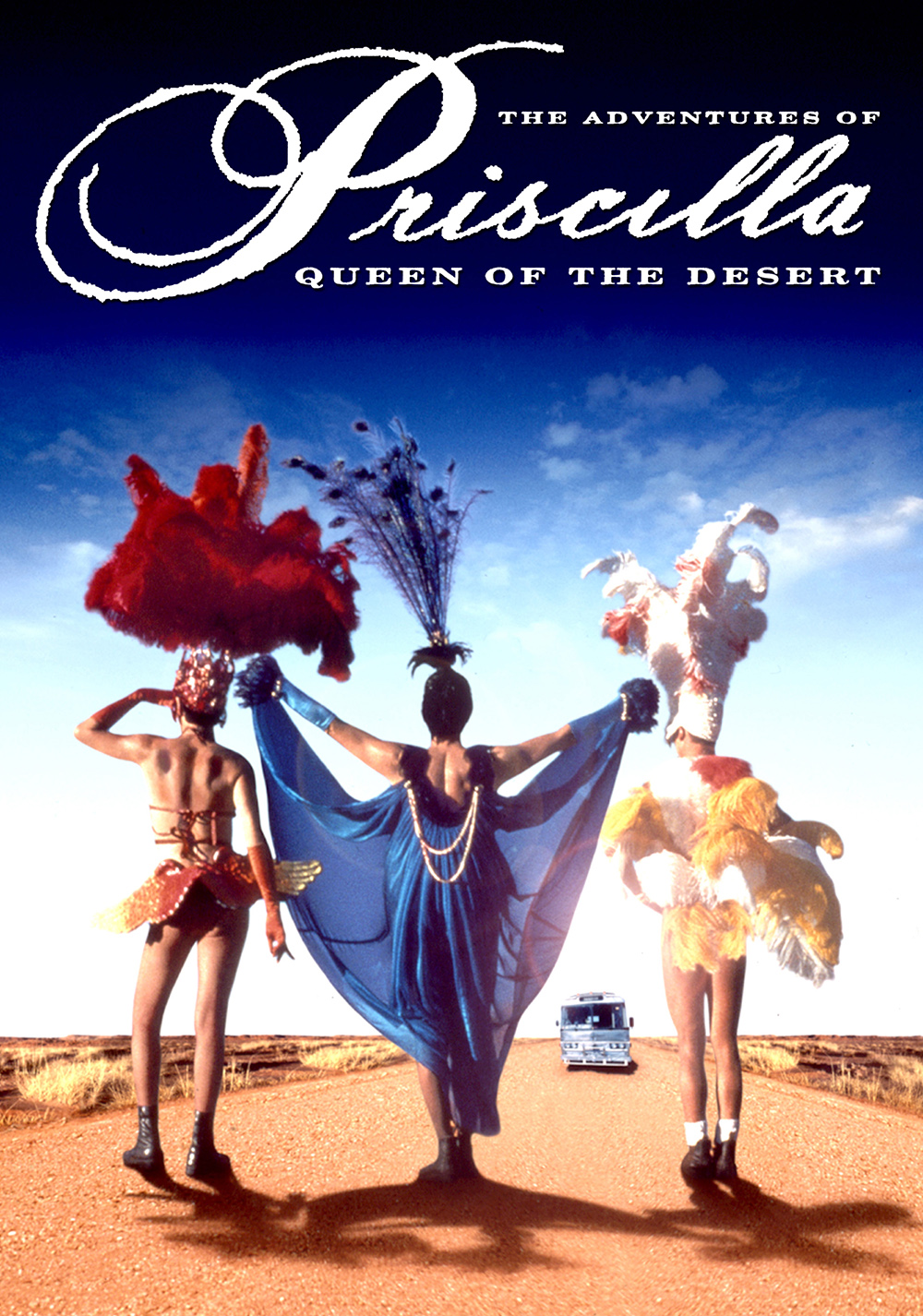 		Cost:		Free movie		Duration:		1 hour 39 minutes7th June 2017, Wednesday – Bridge of Spies A dramatic thriller set against the backdrop of a series of historic events, Bridge of Spies tells the story of James Donovan (Tom Hanks), a Brooklyn lawyer who finds himself thrust into the center of the Cold War when the CIA sends him on a near-impossible mission to negotiate the release of a captured American U-2 pilot.		Time:		18H00		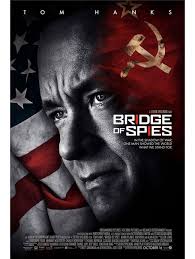 		Cost:		Free movie		Duration:		2 hours 15 minutes 11th June 2017 SUNDAY -Les MiserableSet against the backdrop of 19th-century France Les Miserables tells an enthralling story of broken dreams and unrequited love, passion, sacrifice and redemption – a timeless testament to the survival of the human spirit. 		Time:		18H00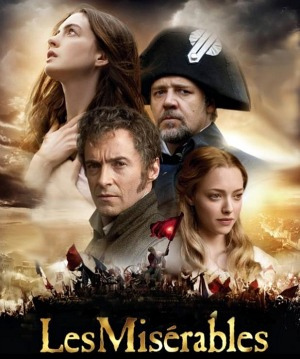 		Cost:		Free movie		Duration:		2 hour 31 minutes 18th June 2017, SUNDAY -Waking Ned In the tradition of The Full Monty, Waking Ned entertains from start to finish …. a true crowd pleaser.  A comedy about friends pulling together to make a dream come true.Time:		18H00 		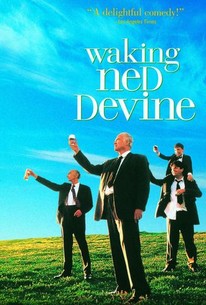 Cost:	R16	Cost:		Free movie		Duration:		1 hours 28 minutes25th June 2017, SUNDAY – Edinburgh Military Tattoo 2007Live from Edinburgh Castle Esplanade.Time:		18H00 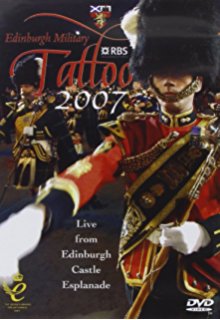 Cost:		Free movie Duration:                   1 hours 30 minutes28 June 2017, WEDNESDAY – Tinker Tailor Soldier SpyWhen a disgraced spy surfaces with information concerning a double agent at the top of the British secret service, George Smiley (Gary Oldman), an ex-M16 agent, is drawn back into the murky field of espionage.  Tasked with the investigation which of his trusted former colleagues has chosen to betray him and their country.Time:		18H00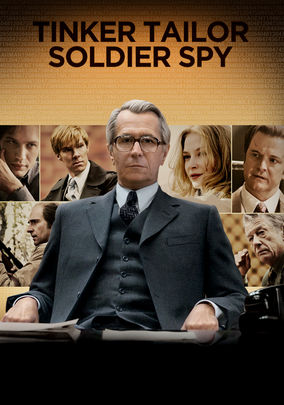 Cost:		Free		Duration:		2 hours 